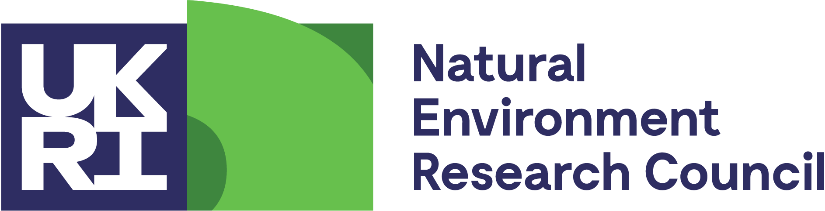 GPSF MAR22Assessment Panel Meeting 2022for the 10 March 2022 Closing DateMeeting date: 		7/8 June 2022Meeting Location: 	Remotely via ZoomPanel Secretary: 	Claire Simmons
NERC Attendees:Claire Simmons	 	Panel Secretary 	NERC-UKRIPanel Member Research Organisation Professor Jane Hill (Chair)University of YorkDr James AllanThe University of ManchesterProfessor Tim BarracloughUniversity of OxfordDr Thorsten BalkeUniversity of GlasgowRobert BaxterDurham UniversityDr James BullSwansea UniversityProfessor Peter ClarkeNewcastle UniversityDr Alexander DumbrellUniversity of EssexProfessor Dorian FullerUniversity College LondonDr Helen GlanvilleKeele UniversityProfessor Neil HarrisCranfield UniversityDr Katrin LinseNERC British Antarctic SurveyDr Jeremy PhillipsUniversity of BristolDr Nia WhiteleyBangor University